APPLICATIONThe Nina M. Nolcox
Nursing Scholarship for Continuing EducationApplication Closing Date: March 13, 2020 at 5:00 PMSection I.	Purpose of the Scholarship FundThe purpose of this year’s Nina M. Nolcox Nursing Scholarship is to award a qualified nurse, employed by a CAADS member, a paid registration to attend the CAADS 2020 Spring Conference and a stipend of $750 to cover related expenses. Nina Nolcox was a visionary in public health nursing and devoted her passion and skills to serving low income adults with chronic health conditions.To honor the legacy of Nina M. Nolcox, RN, PHN, ideal applicants will: Exemplify nursing leadershipDisplay a passion for serviceDemonstrate a commitment to enhancing quality care for participantsPromote innovative nursing practices in the adult day settingThe Nina M. Nolcox Scholarship Fund Committee does not discriminate in the selection of scholarship recipients on the basis of age, race, creed, national origin, gender, sexual orientation, or any other prohibited basis.Section II.	Scholarship Amount	Individual scholarship award is $750, plus a paid registration to attend the CAADS 2020 Spring Conference, April 15 – 17, at the Hilton Hotel in Concord, CA. 	Announcement and introduction of scholarship recipient/s will be made at the CAADS Conference during the Membership Meeting. It is expected that scholarship recipient will share key learnings from the Conference with team members upon return to their center. 	Important Note: Funds received in the form of scholarships may be subject to personal tax. Seek advice from a tax professional.Section III.	EligibilityApplicant Must:Be a Licensed Nurse in good standing with applicable Nursing Board.
Nurse is defined as either:
Licensed Vocation Nurse (LVN) 
licensed by Board of Vocational Nursing and Psychiatric Technicians
Registered Nurse (RN)
licensed by California Board of Registered NursingBe employed by and currently working at an Adult Day Services center which is in membership and in good standing with CAADS.Contracted (outsourced) nurses are ineligible to apply.Past recipients of the Nina M. Nolcox Scholarship are ineligible to applySection IV.	Application ContentThe Nina M. Nolcox Scholarship Application must be completed and submitted with:EssayAn essay, 750 words or less and double-spaced with one-inch margins using a 12 point font (Times New Roman or Arial), is required. In the essay, please answer the following questions:Why did you choose the adult day services setting for your nursing practice?   How has your work in the Adult Day Services setting impacted your life both professionally and personally?What role have you played in influencing nursing leadership or the quality of care at your Adult Day Services center?What suggestions do you have to help promote more nursing participation and leadership in Adult Day Services settings?ResumePlease submit your current resume and include all relevant volunteer and extracurricular activities, professional associations and affiliations.Letters of Recommendation – Two (2)Please provide two (2) letters of recommendation.One letter must be from the organization’s Executive Director/CEO or the person who supervises you at your center, and include the following statement:Should applicant be selected as a scholarship recipient, our organization will pay for any travel expenses in excess of the award recipient’s $750 stipend, and grant time for the recipient to travel to and from and attend the CAADS Conference.Each letter should address how applicant has displayed nursing leadership qualities and made an impact on the center’s performance, with specific examples of contributions to quality of participant care. Each letter should include a statement about how applicant would benefit from the Nina M. Nolcox Nursing Scholarship.Section V.	Notification	Receipt of application will be acknowledged within 2 business days. Award recipient will be notified no later than Monday, March 23, 2020.Section VI.	DeadlineAll applications and supporting documents must be received in the A.L.E. office by 5:00 PM, MARCH 13, 2020.Applications may be submitted by FAX, EMAIL or MAIL to:Alliance for Leadership and EducationAttention: Nolcox Scholarship Committee1107 9th Street, Suite 701Sacramento, CA 95814Fax: 866-725-3123Email: pam@caads.org Section VII.	Selection	The number of individual scholarship awards will be determined at the sole discretion of the Nina M. Nolcox Scholarship Fund Committee, based on applicant’s past achievements, merit and potential for professional growth and leadership.Section VIII.	Presentation of Scholarship AwardRecipient must be available to receive their scholarship award ($750 stipend and paid conference registration) at the CAADS Conference.Recipient will be encouraged to be an advocate and spokesperson for the Nina M. Nolcox Scholarship Fund.Application FormNina M. Nolcox Nursing ScholarshipDeadline:  March 13, 2020 by 5:00 PMIn fairness to all applicants, this form and ALL required attachments must be received in the 
A.L.E. office by 5 PM, March 13, 2020. This blank form may be duplicated. Applicant Name                                                                                                                                              Credentials (LVN, RN, others)Job Title/Position                                                                                                                                            Hire Date Center Name Center Mailing Address, City, State, Zip Center Area Code & Telephone Number                                                                                                     Center Email Name of Immediate Supervisor                                                                                                                    Supervisor’s Job Title/PositionBEST WAY TO CONTACT APPLICANT:  Email:      	       Telephone:       /       /      	APPLICATION CHECK LISTPlease review carefully all of the instructions for submitting application. Be sure to include:Application FormTyped EssayResumeLetters of Recommendation – Two (2)FAX, EMAIL OR MAIL APPLICATION AND ALL REQUIRED ITEMS TO:Alliance for Leadership and EducationAttention: Nolcox Scholarship Committee1107 9th Street, Suite 701Sacramento, CA 95814Fax: 866-725-3123Email: pam@caads.org 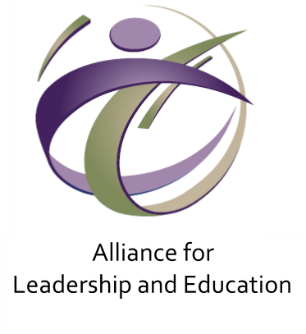 1107 9th Street | Suite 701 | Sacramento, CA 95814Tel: 916-552-7400 | Fax: 866-725-3123Email: pam@caads.org | Web: www.caads.org/ale.html